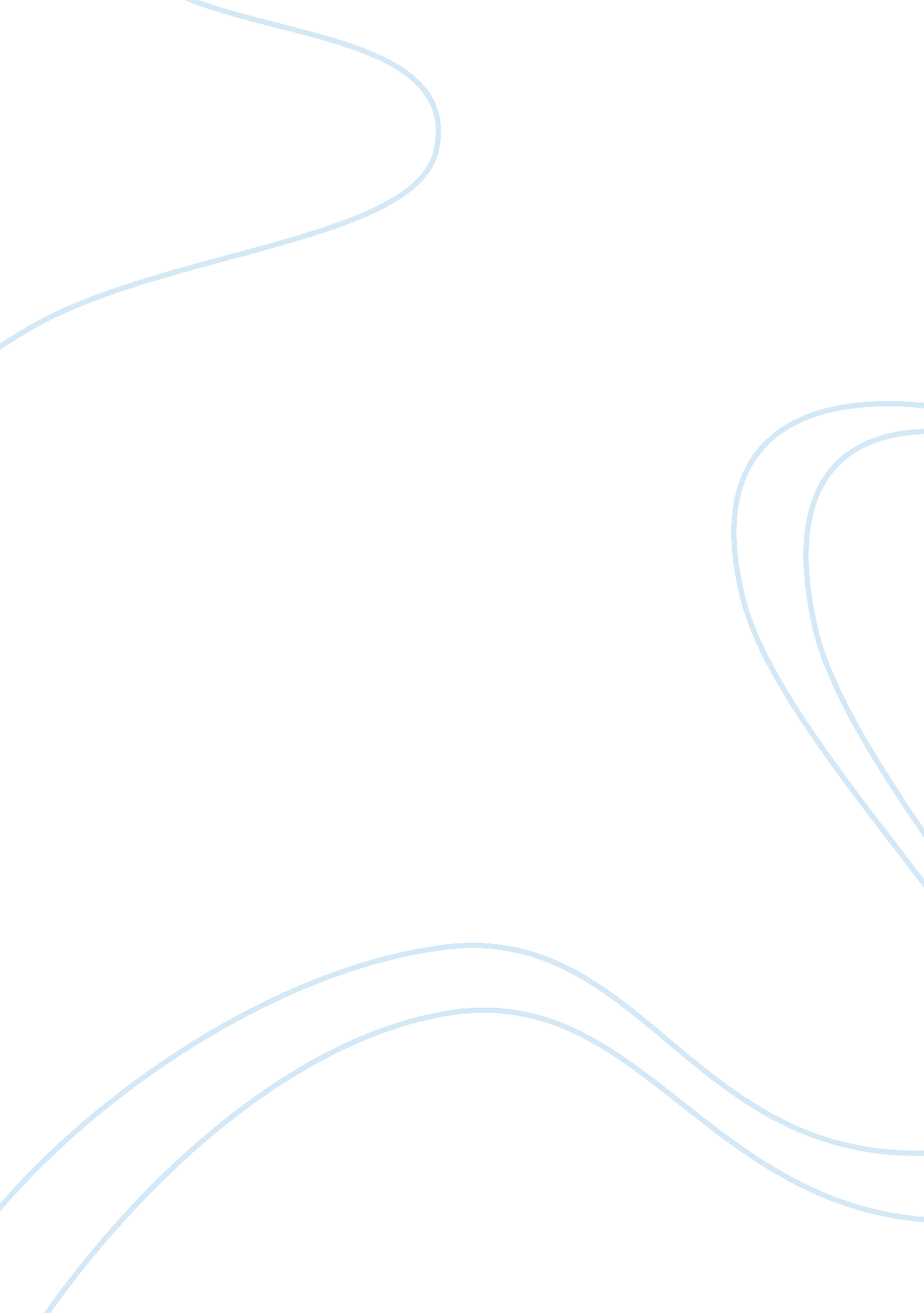 Dell mission and vision and code of ethics essay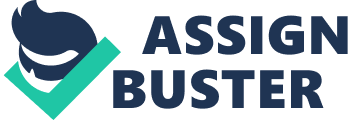 Dell company Dell mission:. fully integrate environmental stewardship into the business of providing quality products, best-in-class services, and the best customer experience at the best value. I think it’s a good mission because it talks about the actual position of dell and what its doing, not about future, and because it includes the customers and products and services, which is important to be included in a mission statement. Dell vision: to Provide Accessible Computers to Visually-Impaired Veterans; Contract Provides a Standard Configuration for Visually-Impaired Veterans Nationwide. I think the vision talks about the future that dell wants to be, which is to provide accessible computers all over nationwide. Dell values: Corporate Responsibility at Dell is about demonstrating through action our values of corporate citizenship. Through the integration of economic, social and environmental responsibility into everything we do — and by ensuring diversity remains a Dell cornerstone so we have a workforce reflective of our customers, access to the best talent and ideas to innovate for our customers — Dell can build the right relationships. These relationship can grow our business while taking responsibility for the impact of our actions on customers, suppliers, employees, shareholders, communities and other stakeholders, as well as the environment. Dell is committed to being a good neighbor in the communities we call home. We must continue to grow responsibly – protecting our natural resources and practicing sustainability in all its forms – and improve the communities where we live and work through our financial and volunteer efforts. Dell has taken significant action. We’ve helped our neighbors in Dell communities around the world, raised the sustainability bar for businesses everywhere as the first major computer manufacture to commit to carbon neutrality, and our diversity efforts have a higher standard that put forth opportunities for all of employees, leveraging both similarities and differences. We are excited about our corporate responsibility efforts and look forward to sharing more information throughout the year 